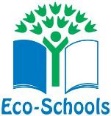 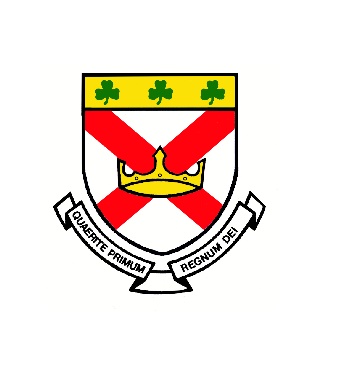 St Patrick's Eco CodeEnergy - Save energy and turn things offClimate change - Keep the planet green and help nature grow.Oceans - Stop using single use plastic that can go into the oceans.COVID - Stop spreading germs and wash your hands properly.Overusing - Stop over fishing and destroying wildlife.Deforestation - Stop deforestation and plant trees.Environment - Stop pollution and wasting materials and recycle when you can.Developed by Class 11 2020 Eco code 